Jelentkezési lap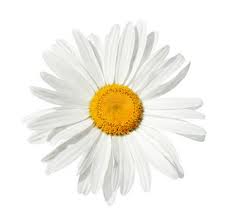 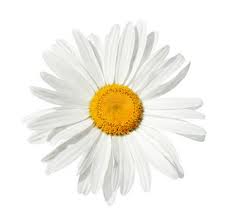 Százszorszép Fesztivál2016. november 6.Helyszín: Tatabánya, A Vértes AgorájaAlkotó vagy előadó, illetve csoport neve:….……………………............………………..……………….………………………………………………………………………………………………………………………………………………..Fő:……...……..életkor (átlagéletkor csoport esetén):……………………..….…..……………………..E-mail cím:…………………………………………………………………………………………………………………………….Postacím:……………………………………………………………………………………………………………………………….Telefonszám:……………………………………………………………………………………………………………………….I. Benevezés a fesztiválra (nevezés esetén aláhúzandó): igenFogyatékosság……………………………….…...…………...…..kísérők száma:………………...……………...Kérjük húzza alá az igent, ha kizárólag kerekesszékkel tud közlekedni:igenElőadni kívánt műfaj megnevezése: …………………..................…………………………………………..Az előadott mű/szám címe:…………………..………………………………………………………………………….………………………………………………………………………………………………………………………………………………..Az előadáshoz milyen személyi segítségre, illetve technikai eszközre van szüksége:……………………………………………………………………………………………………………………………...…………………………………………………………………………………..................................................................................................................................................................................................………………..……………………………………………………………………………………………………………………………………………….II. Benevezés a képzőművészeti kiállításra (nevezés esetén aláhúzandó): igenKiállítóként jelen kíván lenni a fesztiválon: igen – nemFogyatékosság……………………………….…..Kísérők száma:………………...…………….………………...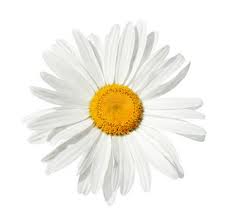 Kérjük húzza alá az igent, ha kizárólag kerekesszékkel tud közlekedni:igenKelt:………………………………………………………                                                                               ………………………………………aláírás	 Beküldendő levélben vagy szkennelve/gépelve e-mailben: Komárom-Esztergom Megyei Tehetséggondozó és Léleksegítő Alapítvány 2800 Tatabánya, Pf. 1429., kemteglap@gmail.com, 34/316-775  30/400-4947, adamecz.laszlo@gmail.com 70/235-2733Jelentkezés befogadásáról írásos visszaigazolást (és bővebb információt) küldünk!